Р Е Ш Е Н И Еот 19 июня 2020г.                             рп Усть-Абакан                                 № 27О назначении выборов депутатов Совета депутатов Усть-Абаканского поссовета Усть-Абаканского района Республики Хакасия четвертого созываВ соответствии со статьей 10 Федерального закона «Об основных гарантиях избирательных прав и права на участие в референдуме граждан Российской Федерации», статьей 6 Закона Республики Хакасия «О выборах глав муниципальных образований и депутатов представительных органов муниципальных образований в Республике Хакасия», статьей 13 Устава муниципального образования Усть-Абаканский поссовет,Совет депутатов Усть-Абаканского поссоветаР Е Ш И Л:1. Назначить на 13 сентября 2020 года выборы депутатов Совета депутатов Усть-Абаканского поссовета Усть-Абаканского района Республики Хакасия четвертого созыва.2. Опубликовать настоящее решение в газете «Усть-Абаканские известия».3. Настоящее решение вступает в силу с момента его опубликования.ПредседательСовета депутатовУсть-Абаканского поссовета						М.А. Губина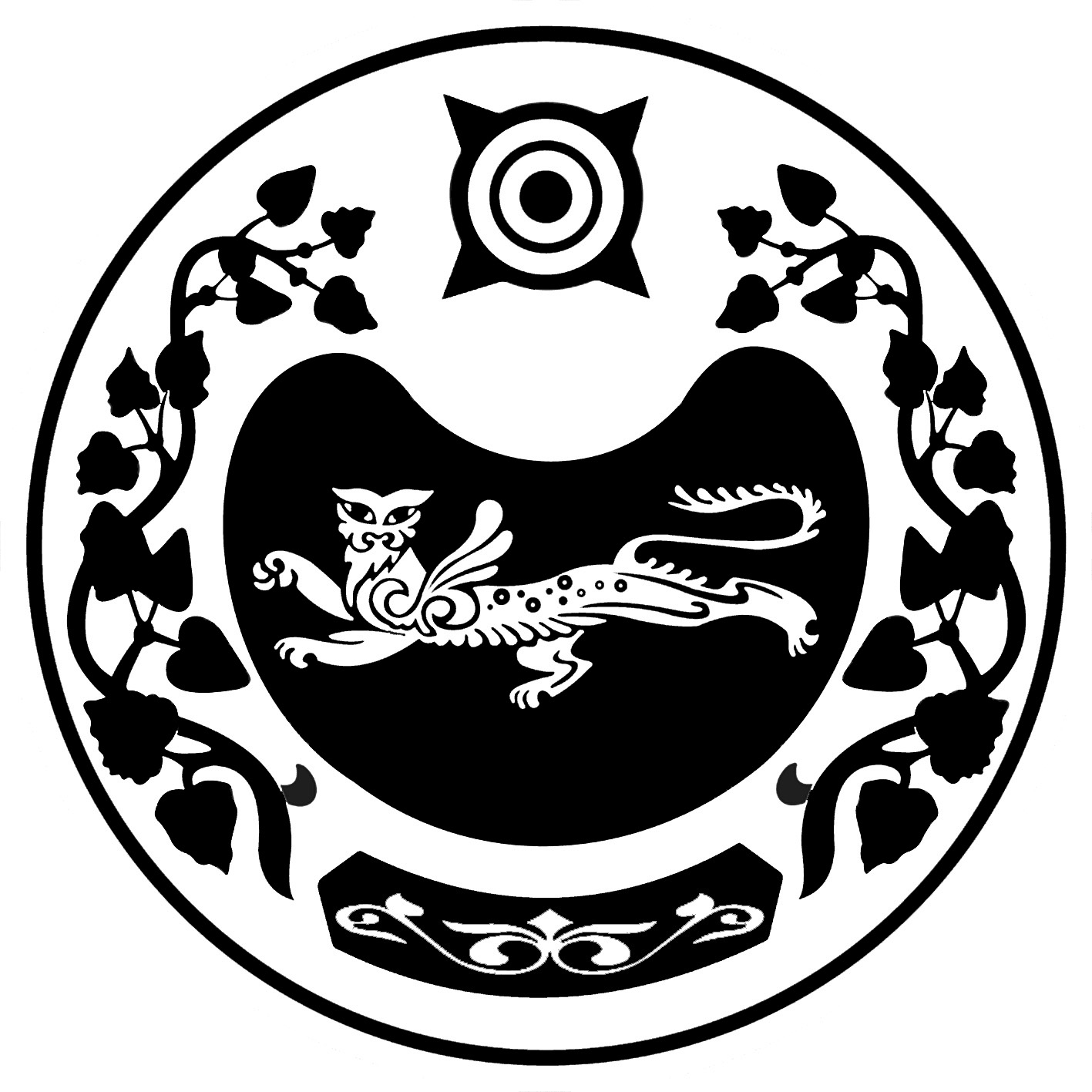 СОВЕТ ДЕПУТАТОВ УСТЬ-АБАКАНСКОГО ПОССОВЕТА